Подписать Ф.И. _________________________________________________-----------------------------------------------------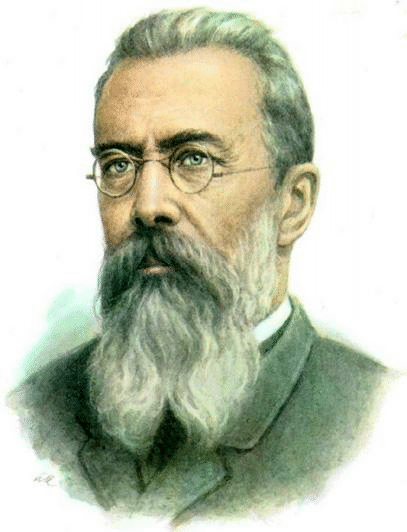                      Подпишите фамилию композитора                         Опера                 ------------------------------------                       Напишите название оперыДействующие лица:      --------------------------------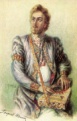     -------------------------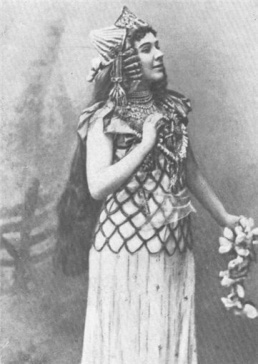 Выбери правильный ответ. Опера – этомузыкальный спектакль, в котором все действующие лица поют в сопровождении симфонического оркестравид сценического искусства; спектакль, содержание которого воплощается в музыкально-хореографических образах.  II. В основе оперы «Садко» лежит1. рассказ2. былина3. повестьIII. Либретто – этопьеса, предназначенная для постановки на сцене.Литературное произведение.IV. Увертюра – этоМузыкальный отрывок спектакля.Вступление к опере или балету.Концертное произведение.V. Ария – этоКонцертный номер.Хоровая песня.Вокальный номер главного героя оперы.VI.  Какую роль в опере играет хор:Поющий коллектив людей, не играющий ни какой роли.Действующее лицо, полноценный артист.